Fleming College | Indigenous Education Council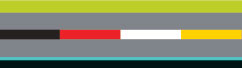 Indigenous Education Council MinutesWednesday September 21, 2022Attendees: 	External Members: Chair- Trish Schneider, Galen Plett, Karrie MacMurray, April Smoke, Jeanette Hunter, Julie Pigeon, Josh CharpentierInternal Members: Sandra Dupret, Elizabeth Stone, Clorise Taylor, Cheyenne Blaker, Cecilia HolzwarthRecorder: Cindy English Regrets: Krystalyn Bayley- Jones, Elder Shirley Williams, Ashley SafarGuest: n/aAgenda Ref.DescriptionAction Items1.02.0Acknowledging the Territory / Welcome – Chair Trish SchneiderOpening Prayer– Elizabeth Stone3.0Call to Order: 12:55 pmChair’s Remarks- Trish SchneiderReconnecting and fresh start is our focusElder’s Remark’s- N/AConflict of Interest Items- N/A4.0 Introductions: New Members:Clorise Taylor- New Indigenous Student Services ManageCecilia Holzwarth- 2nd Year Student Educational SupportJosh Charpentier- Peterborough Wapiti Metis Council5.0IEC Meeting Minutes- June 2022Motioned to approve by: Galen PlettSeconded by: Cheyenne BlakerIEC Meeting Agenda -September 2022Motioned to approve by: Jeanette HunterSeconded by: Josh Charpentier6.0Indigenous Division Updates- Elizabeth StoneLiz noted that in the future the updates will be presented by the ISS Manager and the Academic ChairThis report contains the objectives Fleming is aiming to achieve this year.7.0IEC TOR scan- UpdateShould we consider more of an open-ended membershipCo-chairs, external member, and Indigenous College rep?Add a statement that First Nations will always have a seat at the tableLiz Stone- to send out a draft TOR with changes for review prior to our December meeting.8.0IPEC Appoint – Elizabeth StoneLiz will remain as the appointed delegate but will add the ISS Manager and Academic Chair as alternates9.0Registration numbers/Upcoming Student Events -Clorise Taylor    To date 247 students have Identified  Identification now goes directly to ISS vs Fleming Admissions & Records dept.      •	Request for student feedbackClorise Taylor- Chair Trish Schneider has asked for student feedback from the events that we will be running to be presented at our next meeting.10.0Community Roundtable – All Fleming hires:New hire- BIPOC counsellor Indigenous recruiting officer advertised nowSee Fleming Indigenous Student Services calendar for upcoming eventshttps://department.flemingcollege.ca/indigenous/New Rosetta Stone Native languages course offered in collaboration with Mille Lacs Band of Ojibwe.https://www.culture.aanji.org/language/ojibwe-rosetta-stone/Metis Council Office new address:1054 Monaghan Rd, Suite 102IEC Members- Reminder to send Cindy any events or information you would like shared with IEC or added to our website.Cindy.english@flemingcollege.caLiz Stone- will connect with IEC members to plan a youth residence stay at Fleming in the spring.11.0Closing Prayer Elizabeth StoneMeeting Adjourned at 2:32 pm